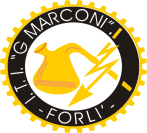 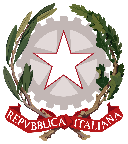 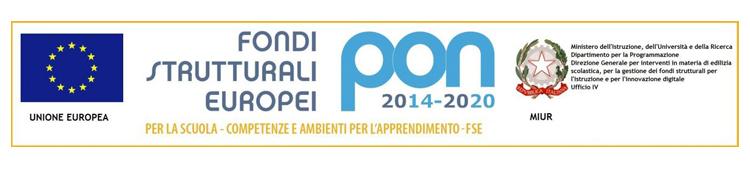 ISTITUTO TECNICO TECNOLOGICO STATALE“ GUGLIELMO MARCONI ” – VIALE DELLA LIBERTA’, 14 – 47122 FORLI’ TEL. 0543/28620 PEC fotf03000d@pec.istruzione.it PEO fotf03000d@istruzione.it SITO WEB www.ittmarconiforli.edu.itCODICE FISCALE 80009470404 – CODICE MECCANOGRAFICO FOTF03000DCODICE UNIVOCO PER FATTURAZIONE ELETTRONICA PA : UF3RZS3ACH – CHIMICA, MATERIALI E BIOTECNOLOGIE                   23  VERNI                       SAMUEL1AHMEDESHA2ANDRICIMIHAI ADRIAN3BIANCHIRACHELE4BOMBARDIVANESSA5BRUSCHIANNALISA6CICIONIANDREA7FLAMIGNIMICHELE8GIANNETTIANNA9GIULIANOALEX10HAMMARRIDA11LILAALEX12LIUHAOJIE13MARKUILARIA14MARIANIANNA15MASOTTIALESSANDRO16NIANGMAIMOUNA17PETROSINOFRANCESCO18RAFFAELICATERINA19RANDIMICHAELANGELO20RAVAIOLITOMMASO21SANSOVINIGIADA22SCHIRALDIGINEVRA